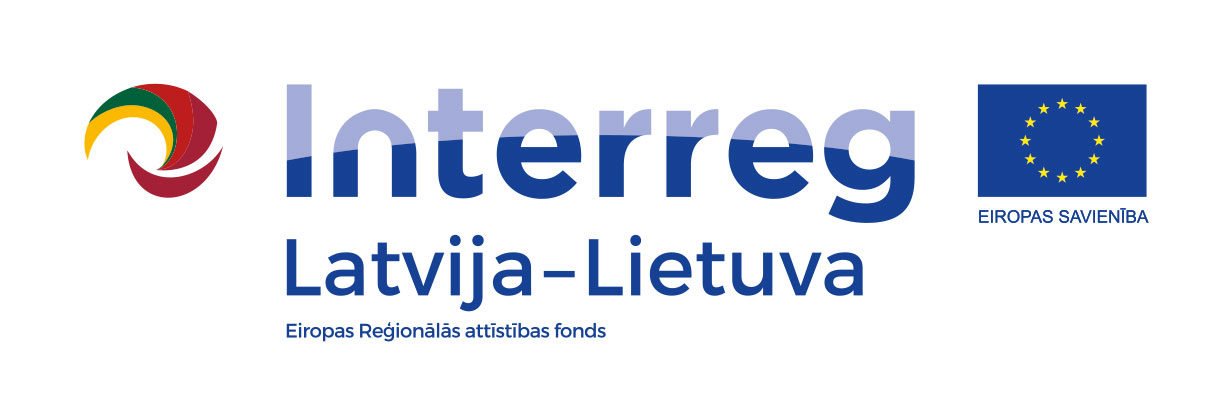 TIRGUS IZPĒTE“Akmensmasas āra tenisa galdu piegāde un uzstādīšana”, identifikācijas numurs BNP/TI/2023/14 Saskaņā ar apstiprināto Interreg V-A Latvijas – Lietuvas pārrobežu sadarbības programmas 2014-2020projektu “Paaudžu iespēju stiprināšana sociālās iekļaušanās veicināšanai” (LLI-513, Power of Generations)Projekta aktivitāte A.T.2.1	Pasūtītājs2. Iepirkuma priekšmetsAkmensmasas āra tenisa galdu piegāde un uzstādīšana, saskaņā ar Tehnisko specifikāciju (1.pielikums).3. Identifikācijas numurs3.1. BNP/TI/2023/144. Piedāvājumu iesniegšanas vieta, datums un laiks4.1. Pretendents savu piedāvājumu iesniedz līdz 2023. gada 2. marta plkst. 10:00, nosūtot elektroniski uz e-pasta adresi: ineta.bramane@iecava.lv. Līguma nosacījumiLīgums tiek īstenots Interreg V-A Latvijas – Lietuvas pārrobežu sadarbības programmas 2014-2020 projekta “Paaudžu iespēju stiprināšana sociālās iekļaušanās veicināšanai” (LLI-513, Power of Generations) ietvaros.Līguma izpildes laiks: 10 nedēļu laikā no līguma noslēgšanas dienas, bet ne vēlāk kā 31.05.2023.Līguma izpildes vieta: Grāfa laukums 7, Iecava, Bauskas novads (precīzu vietu saskaņot ar pasūtītāju).Apmaksa: Līgums ar pēcapmaksu.Prasības pretendentamPretendents ir fiziska vai juridiska persona, kura uz līguma slēgšanas dienu ir reģistrēta attiecīgās valsts normatīvajos aktos noteiktajā kārtībā. 7. Iesniedzamie dokumenti Pieteikums dalībai tirgus izpētē, atbilstoši 2. pielikumam.Tehniskais piedāvājums, atbilstoši 3.pielikumam.Finanšu piedāvājums, atbilstoši 4.pielikumam.Piedāvājuma izvēles kritērijs8.1. Piedāvājums ar zemāko cenu, kas pilnībā atbilst tirgus izpētes noteikumiem.1.pielikumsTEHNISKĀ SPECIFIKĀCIJA“Akmensmasas āra tenisa galdu piegāde un uzstādīšana”, identifikācijas numurs BNP/TI/2023/14 Vispārīgās prasības:Veicot brīvā laika pavadīšanas iekārtu uzstādīšanu, teritorijai ir jābūt norobežotai. Pēc iekārtu uzstādīšanas nodrošināt pēcuzstādīšanas pārbaudi vai, ja šī prasība nav attiecināma, nodrošināt riska novērtējumuPēcuzstādīšanas pārbaude nodrošināma saskaņā ar 2020. gada 7. janvāra Ministru kabineta noteikumiem Nr. 18 “Spēļu un rekreācijas laukumu drošuma noteikumi”.Pēc iekārtu uzstādīšanas nodrošināt informatīvās plāksnes izvietošanu. Informatīvās plāksnes saturs un izvietošana nodrošināma saskaņā ar 2020. gada 7. janvāra Ministru kabineta noteikumiem Nr. 18 “Spēļu un rekreācijas laukumu drošuma noteikumi”. Vismaz A3 izmērs, mitruma izturīgs materiāls, informatīvā plāksne stabili nostiprināta zemē. Plāksnes saturu pirms izgatavošanas saskaņot ar pasūtītāju.Prasības iekārtām:Iekārtas ir uzstādāmas atbilstoši to konstruktīvajām prasībām. Ja ir metāla detaļas un tās ir krāsotas, tad ar ekoloģiski nekaitīgu pulvera krāsu. Iekārtām jāatbilst ES Standartiem EN 1176 par „Spēļu laukumu aprīkojums un pārklājums” un / vai EN 16899 “Sporta un atpūtas aprīkojums”. Visu iekārtu konstrukciju detaļas veidotas tā, lai maksimāli novērstu lietotāja savainošanās risku.Iekārtu kalpošanas ilgums – vismaz 10 gadi.Iekārtu izmēri var atšķirties par +/- 10 % no Tehniskajā specifikācijā piedāvātajiem izmēriem.Iekārtu garantijas termiņš – 24 – 60 mēneši.* Attēlam ir informatīvs rakstursPiedāvātie izmēri var atšķirties +/- 10 % robežās no Tehniskajā specifikācijā dotajiem apjomiem.2.pielikumsPIETEIKUMS DALĪBAI TIRGUS IZPĒTĒ “Akmensmasas āra tenisa galdu piegāde un uzstādīšana”, identifikācijas numurs BNP/TI/2023/14 Ar šo apliecinu savu dalību minētajā tirgus izpētē un apstiprinu, ka esmu iepazinies ar tās noteikumiem un Tehnisko specifikāciju, un piekrītu visiem tajā minētajiem nosacījumiem, tie ir skaidri un saprotami, iebildumu un pretenziju pret tiem nav.Ar šo apliecinu, ka visa sniegtā informācija ir patiesa.3.pielikumsTEHNISKAIS PIEDĀVĀJUMS“Akmensmasas āra tenisa galdu piegāde un uzstādīšana”, identifikācijas numurs BNP/TI/2023/14 Pretendents ______________________________________ Reģ. Nr. _________________________________________Iekārtu garantijas termiņš ir _______________ mēneši.4.pielikumsFINANŠU PIEDĀVĀJUMS“Akmensmasas āra tenisa galdu piegāde un uzstādīšana”, identifikācijas numurs BNP/TI/2023/14 Pretendents ______________________________________ Reģ. Nr. _________________________________________Iepazinies ar tirgus izpētes “Akmensmasas āra tenisa galdu piegāde un uzstādīšana”, identifikācijas numurs BNP/TI/2023/14, noteikumiem un Tehnisko specifikāciju, piedāvāju veikt piegādi par šādu līgumcenu:Līgumcenā ir iekļautas visas iespējamās izmaksas, kas saistītas ar piegādi, tai skaitā iespējamie sadārdzinājumi un visi riski.5.pielikumsTENISA GALDU NOVIETOJUMA SHĒMA“Akmensmasas āra tenisa galdu piegāde un uzstādīšana”, identifikācijas numurs BNP/TI/2023/14 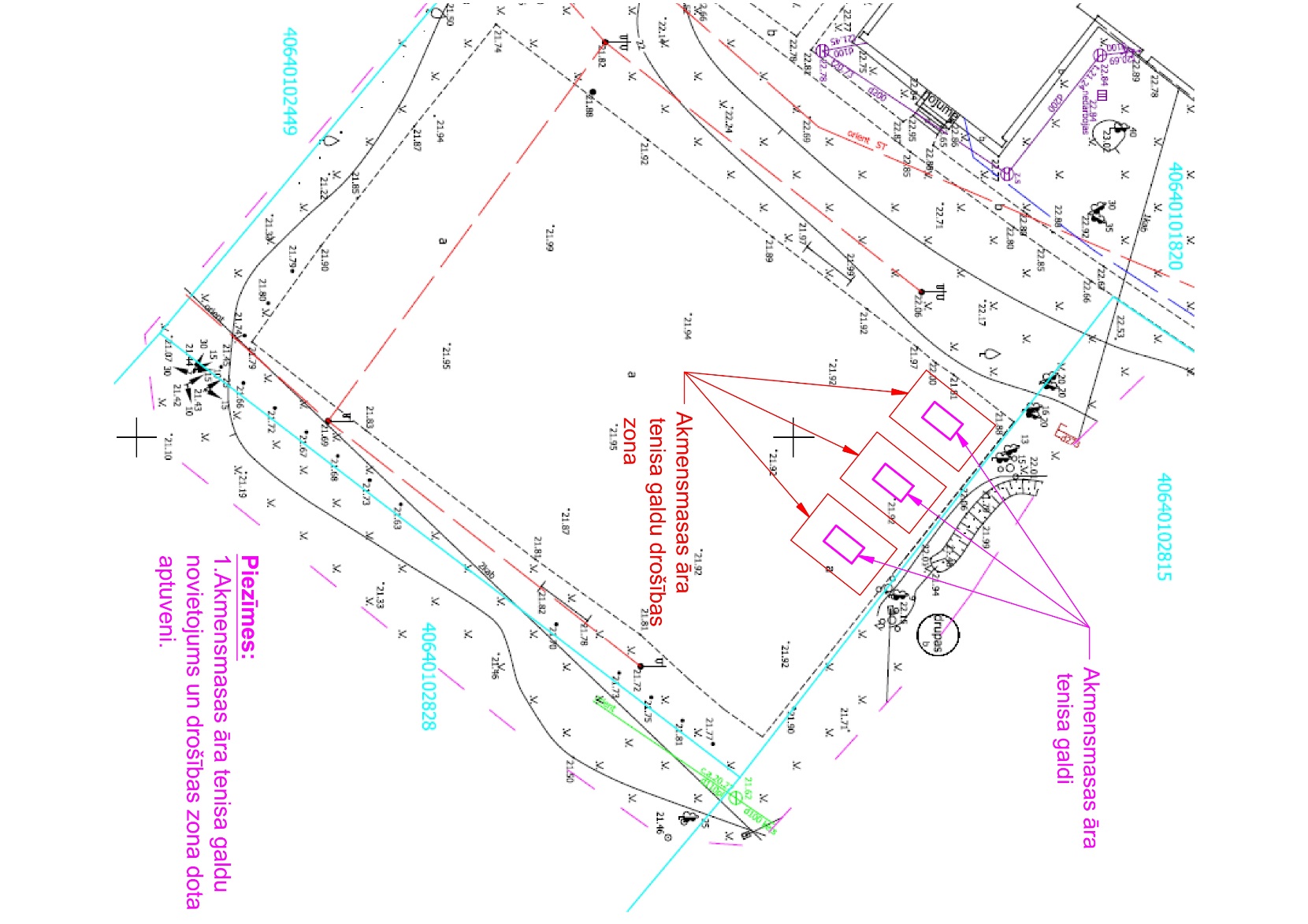 Pasūtītāja nosaukumsBauskas novada pašvaldībaJuridiskā adreseUzvaras iela 1, Bauskas novads, LV-3901Reģistrācijas numurs 90009116223KontaktpersonaVecākā projektu vadītāja Ineta BramaneTālruņa numurs+371 22006871E-pasta adreseineta.bramane@iecava.lvNr.p.k.NosaukumsAttēls *Apraksts /ParametriMērvienībaDaudzums1.Akmensmasas āra tenisa galds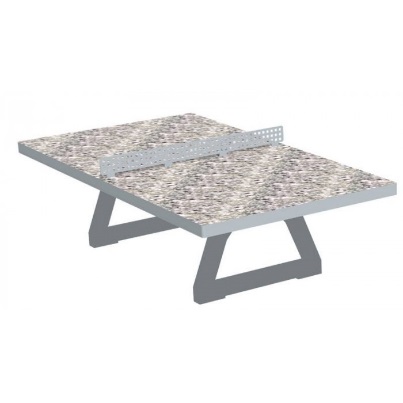 Iekārta paredzēta dažādiem vecuma grupām – bērniem, jauniešiem, pieaugušajiem, senioriem.Izmēri: Garums: 2700 mm; Platums: 1500 mm; Augstums: 900 mmGalda konstrukcija. Betona galds ar alumīnija stūriem. Mitruma un nelabvēlīgu laika apstākļu izturīga konstrukcija.Galda virsma veidota no pulēta betona, triecienizturīga, nodilumizturīga un gluda. Nerūsējoša tērauda sadalošais siets. Galda kājas izgatavotas no stiprināta cementa konstrukcijas. Galdi nostiprināmi esošā laukuma asfalta segumā (iegremdējot). Novietojami rindā viens aiz otra, saskaņā ar klāt pievienoto  novietojuma shēmu (5.pielikums), gar laukuma īsāko malu.Gab.3Informācija par pretendentuInformācija par pretendentuInformācija par pretendentuPretendenta nosaukums:Pretendenta nosaukums:Reģistrācijas numurs:Reģistrācijas numurs:Juridiskā adrese:Juridiskā adrese:Pasta adrese:Pasta adrese:Tālrunis:Tālrunis:E-pasta adrese:E-pasta adrese:Vispārējā interneta adrese:Vispārējā interneta adrese:Informācija par pretendenta kontaktpersonuInformācija par pretendenta kontaktpersonuInformācija par pretendenta kontaktpersonuVārds, uzvārds:Ieņemamais amats:Tālrunis:E-pasta adrese:Vārds, uzvārds:Amats:Paraksts:Datums:Nr.p.k.Preces nosaukums,modelis, ražotājsApraksts /ParametriMērvienībaDaudzumsVārds, uzvārds:Amats:Paraksts:Datums:Nr.p.k.Preces nosaukums, modelis, ražotājsMērvienībaDaudzumsCena, EUR bez PVNKopējā cena,EUR bez PVNKopējā piedāvājuma cena bez PVN, EUR:Kopējā piedāvājuma cena bez PVN, EUR:Kopējā piedāvājuma cena bez PVN, EUR:Kopējā piedāvājuma cena bez PVN, EUR:Kopējā piedāvājuma cena bez PVN, EUR:PVN (__%), EUR:PVN (__%), EUR:PVN (__%), EUR:PVN (__%), EUR:PVN (__%), EUR:Kopējā piedāvājuma cena ar PVN, EUR:Kopējā piedāvājuma cena ar PVN, EUR:Kopējā piedāvājuma cena ar PVN, EUR:Kopējā piedāvājuma cena ar PVN, EUR:Kopējā piedāvājuma cena ar PVN, EUR:Vārds, uzvārds:Amats:Paraksts:Datums: